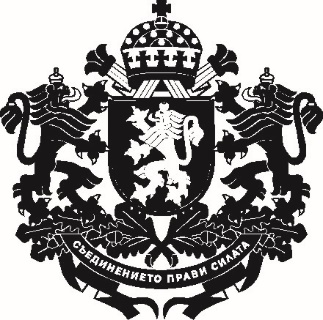 РЕПУБЛИКА БЪЛГАРИЯМинистър на земеделиетоДОМИНИСТЕРСКИЯ СЪВЕТНА РЕПУБЛИКА БЪЛГАРИЯДОКЛАДот Явор Гечев – министър на земеделиетоОтносно: Проект на Постановление на Министерския съвет за изменение и допълнение на Устройствения правилник на Държавен фонд „Земеделие“, приет с Постановление № 151 на Министерския съвет от 2012 г. (обн., ДВ, бр. 55 от 2012 г.) УВАЖАЕМИ ГОСПОДИН МИНИСТЪР-ПРЕДСЕДАТЕЛ,УВАЖАЕМИ ГОСПОЖИ И ГОСПОДА МИНИСТРИ,На основание чл. 31, ал. 2 от Устройствения правилник на Министерския съвет и на неговата администрация, внасям за разглеждане от Министерския съвет проект на Постановление на Министерския съвет за изменение и допълнение на Устройствения правилник на Държавен фонд „Земеделие“, приет с Постановление № 151 на Министерския съвет от 2012 г. (обн., ДВ, бр. 55 от 2012 г.).Причини, които налагат приемането на актаНеобходимостта от изменение и допълнение на Устройствения правилник e обусловена от измененията на правото на Европейския съюз в областта на Общата селскостопанска политика на Европейския съюз, в частност от приемането на Регламент (ЕС) 2021/2115 на Европейския парламент и на Съвета от 2 декември 2021 година за установяване на правила за подпомагане за стратегическите планове, които трябва да бъдат изготвени от държавите членки по линия на общата селскостопанска политика (стратегически планове по ОСП) и финансирани от Европейския фонд за гарантиране на земеделието (ЕФГЗ) и от Европейския земеделски фонд за развитие на селските райони (ЕЗФРСР), и за отмяна на регламенти (ЕС) № 1305/2013 и (ЕС) № 1307/2013(ОВ, L 435, 6.12.2021); Регламент (ЕС) 2021/2116 на Европейския парламент и на Съвета от 2 декември 2021 година относно финансирането, управлението и мониторинга на общата селскостопанска политика и за отмяна на Регламент (ЕС) № 1306/2013 (ОВ, L 435, 6.12.2021) и Регламент (ЕС) 2021/2117 на Европейския парламент и на Съвета от 2 декември 2021 година за изменение на регламенти (ЕС) № 1308/2013 за установяване на обща организация на пазарите на селскостопански продукти, (ЕС) № 1151/2012 относно схемите за качество на селскостопанските продукти и храни, (ЕС) № 251/2014 за определяне, описание, представяне, етикетиране и правна закрила на географските указания на ароматизирани лозаро-винарски продукти и (ЕС) № 228/2013 за определяне на специфични мерки за селското стопанство в най-отдалечените региони на Съюза (ОВ, L 435, 6.12.2021), и съответно от новите положения в Стратегическия план за развитие на земеделието и селските райони на Република България за периода 2023 – 2027 г.Налице са и причини, които налагат увеличение на числеността на персонала на Държавен фонд „Земеделие“. Изготвен е задълбочен анализ на нуждите от укрепване на административния капацитет на Държавен фонд „Земеделие“, с който е извършен преглед на дейностите, функциите и числеността на персонала на отделните административни звена, отчетена е натовареността им чрез количествени и качествени показатели, направена е съпоставка, както със заетостта през предходния програмен период, така и с други оперативни програми.На база на анализа е достигнато до заключение за необходимост от следните допълнителни 130 бройки, разпределени, както следва:На първо място, необходимостта за изменение и допълнение на Устройствения правилник е продиктувано от значителното нарастване на броя на схемите и мерките, които се администрират от Държавен фонд „Земеделие“, както и на броя на бенефициерите по тях. Кандидатстването по приеми по мерките от Програмата за развитие на селските райони 2014 – 2020 г. вече се извършва по реда на Закона за управление на средствата от европейските фондове при споделено управление  (ЗУСЕФСУ). Сроковете за разглеждане на формулярите за кандидатстване са много по-кратки, а самата процедура по администриране на заявленията е строго формална с множество вътрешни процедури и срокове и налага бързина и по-висока административна натовареност при разглеждането и оценяването на проектните предложения. Това налага предприемането на спешни мерки за увеличение на числеността на служителите на Държавен фонд „Земеделие“, както в дирекциите, които са пряко ангажирани с разглеждането на заявления от подадени от бенефициентите, така и на останалите дирекции от общата и специализирана администрация, чиято дейност е свързана с подпомагане и обезпечаване на дейността на Фонда. Това налага увеличаването на административния капацитет в дирекция „Договориране на мерките по ПМРСР“ с 66 бройки и в дирекция „Оторизация на плащанията по ПМРСР“ с 5 бройки. Увеличението на броя  на служителите на Държавен фонд „Земеделие“ ще доведе до по-ефективно и ефикасно управление и контрол при разходване на средствата от Европейските земеделски фондове и държавния бюджет, което ще гарантира устойчивост при изпълнението на възложените функции и задачи на Държавен фонд „Земеделие“, в качеството му на Разплащателна агенция. Допълнителният административен капацитет ще допринесе до подобряване на сроковете за обработка на проектни заявления, ще увеличи потенциала за усвояване на бюджета по прилаганите от Държавен фонд „Земеделие“ схеми и мерки, ще намали риска от инфлационна обезценка и ще минимизира риска от прилагане на правилото N+3. Това ще увеличи потенциала за усвояване на бюджета по прилаганите схеми и мерки по линия на Европейския земеделски фонд за развитие на селските райони“ (ЕЗФРСР) и Европейския фонд за гарантиране в земеделието“ (ЕФГЗ).Отчетена е необходимост и от увеличение на щатната численост на дирекция „Селскостопански пазарни механизми“. За периода 2007 – 2013 средно на годишна база постъпилите заявления за подпомагане са 7 174 броя спрямо 13 868 броя за периода 2014 – 2020, което е увеличение с над 93%, докато щатните бройки в дирекция „Селскостопански пазарни механизми“ са намалели от 75 в края на 2013г. на 65 към днешна дата. Наред с регулярните схеми и мерки, прилагани в дирекцията за подпомагане на  съответните селскостопански сектори, през последните три години – 2020г., 2021 г. и 2022 г., дирекцията прилага и извънредни кризисни мерки за преодоляване на последиците от КОВИД 19 и от ситуацията в Украйна, а именно: „Кризисно съхранение на вино“, „Беритба на реколтата на зелено“, „Частно съхранение на свинско месо“, „Предоставяне на извънредна финансова помощ на земеделските стопани от определени сектори във връзка със ситуацията в Украйна“, което от своя страна допълнително увеличава обема на работа.От друга страна, под внимание следва да се вземе предстоящото прилагане на ОСП от 01 януари 2023 г., при което очакваният брой интервенции, които ще бъдат прилагани от дирекцията се покачва, тъй като се предвижда повишаване на броя на секторите, които ще бъдат подпомагани по оперативните програми. Към подпомагания към момента сектор на плодовете и зеленчуците се добавя секторът на млякото и млечните продукти, а всяка подпомагана дейност е предвидена да бъде отделна интервенция.В дирекцията се прилагат мерки, както на централно, така и на областно ниво, като дирекцията отговаря, както за процеса на договориране, така и за извършването на плащането. Тези два процеса се извършват от различи служители, за да се спазват изискванията на европейското законодателство. Както договорирането, така и плащането, се осъществява в рамките или на открития прием, или в рамките на сроковете, заложени в приложимото законодателство, но процесът е изключително кратък – в рамките на една и съща финансова година, за да не се губи европейското финансиране, което не може да се прехвърля за следваща финансова година.С цел подобряване на административния капацитет на дирекция „Селскостопански пазарни механизми“ и свеждането до минимум на риска от забавяне на плащане и загуба на европейски средства по отделните схеми и мерки,  е необходимо увеличаване на щатния брой на служителите с 4 бройки.Следваща необходимост от увеличаване на числеността на щатните бройки, предвид извършеният анализ и предстоящото прилагане на ОСП от 01 януари 2023 г. е констатирана в дирекция „Технически инспекторат“. За оценката на качеството на системата за мониторинг на площ и частта от оценката на качеството на системата за заявяване по отношение на коректност на площта в заявлението, които следва да бъде функционална част от Интегрираната система за администриране и контрол по силата на чл. 70 от Регламент (ЕС) 2021/2116 (в сила от 1 януари 2023 г.), се поражда ангажимент да се извършват проверки на място или чрез анализ на изображения от същата календарна година, които да са със същото качество покриващо изискванията на член 68, параграф 3 от Регламент (ЕС) 2021/2116. Проверките на място няма пречка да се извършват по всяко време през годината и доколкото е възможно, следва да обхващат всички условия допустимост за всички интервенции заявени на дадения парцел. Това обуславя необходимостта административния капацитет на дирекцията да бъде подобрен, като числеността се увеличи с 9 щатни бройки.Резултатите от анализa очертават необходимост щатните бройки в дирекция „Директни плащания“ да бъдат увеличени с 13 щатни бройки, предвид следните аргументи:Към 2022 г. заявленията за подпомагане обработвани от дирекцията са увеличили обема си с 125%, спрямо заявленията за периода 2007-2013 г., като от прилагани 12 мерки за периода 2007-2013 г., същите са станали 27 за периода 2014-2020  г. Въпреки че администрирането на подаваните заявления за подпомагане по схемите за директни плащания в голяма степен е автоматизирано през ИСАК има дейности, които ангажират човешки потенциал, тъй като големият брой кандидати и документи, както и необходимостта от едновременното им преминаване през различните етапи, налага значителен обем от проверки, като съобразно специфичните изисквания на част от прилаганите схеми, се извършват изцяло ръчно от служители в дирекцията.Допълнително под внимание следва да се вземе предстоящото прилагане на ОСП от 01 януари 2023 г., при което очакваният брой интервенции, които ще бъдат прилагани от дирекцията се покачва на 56 броя, характеризиращи се със значително по-сложен механизъм на администриране и извършване на контрол при прилагането им. Тези дейности, прилагани успоредно с действащата кампания от програмния период 2014-2022 и работата по издаване на актове за одобрение/неодобрение, АПМА и АУПДВ, не биха могли да се осъществят успешно и в срок с наличния състав на дирекцията.Извършеният анализ показва и необходимост от увеличаване на щатния брой на служителите в дирекция „Краткосрочни схеми за подпомагане“ с 2 щатни бройки. За 2021 г. са извършени плащания по близо 47 хиляди заявления за държавно подпомагане. Към настоящия момент на 2022 г., администрираните заявления за подпомагане по схемите за държавни помощи са в размер на близо 49 хиляди заявления, което е 50 % от всички приети заявления за периода 2007-2013 г. До края на настоящата година се очаква нов прием на допълнителни 40 хиляди заявления по схема за подпомагане „Помощ в подкрепа на ликвидността на земеделски стопани за преодоляване на негативното икономическо въздействие на руската агресия срещу Украйна“ с планиран бюджет в размер на 426 млн. лв.,  с което общият брой заявления за 2022 г. са два пъти повече от 2021 година.Към настоящия момент на 2022 г., изплатените средства възлизат на сума в размер на 252, 5 млн. лв. спрямо 221 млн. лв. за 2021, което е увеличение с близо 15 на сто. Наред с утвърдения към момента бюджет по краткосрочни схеми за подпомагане, в размер на близо 304, 5млн. лв., както и с допълнително осигурените средства в размер на 444, 7 млн. лв., дирекцията ще управлява бюджет в размер на близо 750 млн. лв., което се равнява на общо разплатения ресурс за предходните 4 години.  През 2023 г. планираният бюджет за краткосрочни схеми за подпомагане запазва ръста си, като е предвиден бюджет в размер на близо  476 млн. лв.Причини, които налагат извършване на структурни промени в Държавен фонд „Земеделие“В Устройствения правилник е необходимо да се отразят и належащите структурни промени с цел ефективно управление на процесите, за които Държавен фонд „Земеделие“ отговоря съгласно европейското и национално законодателство.Нормативно обусловена промяна е създаването на нова дирекция „Мониторинг, докладване и оценка“ с численост от 25 бройки в специализираната администрация на Държавен фонд „Земеделие“ – Разплащателна агенция в изпълнение на нормативни изисквания за следващият програмен период, която ще е свързана с изпълнението на допълнителни функции, свързани със създаването на Системата за мониторинг на площ. В изпълнение на изискването на чл. 70 от РЕГЛАМЕНТ (ЕС) 2021/2116 на Европейския парламент и на Съвета от 2 декември 2021 година относно финансирането, управлението и мониторинга на общата селскостопанска политика и за отмяна на Регламент (ЕС) № 1306/2013 (ОВ, L 435, 6.12.2021) (в сила от 1 януари 2023 г.), всяка държава членка следва да започне да прилага система за мониторинг на площта като функционална част от Интегрираната система за администриране и контрол (ИСАК), но с различни функции от системата за контрол и санкции, която е дефинирана в чл. 72 от същия регламент като система от ежегодно извършвани административни проверки на заявленията за подпомагане и на исканията за плащане, които могат да бъдат допълнени от проверки на място, които пък могат да бъдат извършени и дистанционно с използването на технологии. Държавите членки трябва да създадат и да използват система за мониторинг на площта, която трябва да започне да функционира от 1 януари 2023 г. Ако пълното внедряване на системата от тази дата не е осъществено поради технически причини, държавите членки могат да пуснат в действие тази система постепенно, като предоставят информация само за ограничен брой интервенции. Тази нова дирекция ще отговаря основно за редовното и систематично наблюдение, проследяване и оценка на селскостопанските дейности и практики, извършвани в рамките на селскостопански площи, чрез географски цифрови данни и данни от спътниците Сентинел по програма „Коперник“ или други данни с поне еквивалентна стойност. Дирекцията ще разработва, анализира, документира, оценява и оптимизира работни процеси по идентифициране на специфични селскостопански събития и/или характеристики на културите въз основа на систематични сателитни наблюдения, получени върху дадена земеделска площ през годината (или част от нея) за всички интервенции и мерки, посочени в глава II, чл. 65, пар. 2 от Регламент (ЕС) 2021/2116, като по този начин участва в управлението, наблюдението, оценката и контрола на Стратегическия план за развитие на земеделието и селските райони на Република България. Друга задача на дирекция „Мониторинг, докладване и оценка“ ще бъде координацията на изпълнение на дейностите свързани със задълженията на Разплащателна агенция посочени в чл. 123, параграф 2, буква „ж“ и описано в член 134 от Регламент (ЕС) 2021/2115, както и координация на изпълнение на дейностите свързани със задълженията на държавата-членка посочени с член 128,129,130 и 131 от Регламент (ЕС) 2021/2115. Дирекция „Мониторинг, докладване и оценка“ ще отговаря за координацията на регистрирането и съхранението в системата на ключова информация относно изпълнението на съответния стратегически план по Общата селскостопанска политика на Европейския съюз, която е необходима за мониторинг и оценка, по-специално за наблюдение на напредъка към заложените цели и целеви стойности, включително информация за всеки бенефициер и операция, която информация ще се обобщава в изискуемия от европейското право вид за докладване.Гореизложеното води до необходимост от предприемането на спешни мерки, които да създадат условия за назначаване на висококвалифициран персонал в областта на географските информационни системи, дистанционните изследвания, статистиката, анализа, работа с големи масиви данни, финансите, програмирането, който ще разработва, калибрира и докладва резултатите от новите системи. Част от задълженията на екипа ще са да обработва и предоставя изчерпателни и достоверни данни в изпълнение на целите на новата Обща селскостопанска политика, предвид че използването на нови технологии играе ключова роля и ще допринесе за намаляване на административната тежест и представянето на изчерпателни и сравними данни за целия Европейски съюз за целите на мониторинга и за по-нататъшно подобряване на устойчивото развитие на земеделието и селските райони.Създаването на второто ново структурно звено – дирекция „Специализирани проверки и последващ контрол“, е свързано и с констатациите и препоръките от последния сертификационен одит на Европейската комисия, който предвижда подобряване на реда и сроковете за администриране и приключване на сигнали за нередности и налага прецизиране на функциите на ангажираните с тази дейност структурни звена в рамките на Държавен фонд „Земеделие“. В контекста на това прецизиране и прехвърлянето на съответните функции към други звена, евентуалното поддържане на дирекция „Противодействие на измамите“, която отговаря и за регистрирането и администрирането на сигналите за нередности, би противоречало на изискването за постигане на висок обществен резултат при възможно най-икономично използване на ресурсите, съгласно чл. 2, ал. 6 от Закона за администрацията, и съответно не би било обосновано. По тази причина вътрешното преструктуриране в сферата предвижда закриването на дирекция „Противодействие на измамите“ и създаването на нова дирекция „Специализирани проверки и последващ контрол“. Предвижда се дирекция „Специализирани проверки и последващ контрол“, да е част от общата администрация на ДФ „Земеделие“ с численост от 17 щатни бройки. Тази втора нова дирекция ще отговаря основно за превенцията на всякакви действия или бездействия, които са несъвместими с принципите на законност, отговорност и отчетност, предвидимост, обективност и безпристрастност, и в частност ще  извършва специализирани проверки по установени нередности, при които са налични данни, даващи основание за сезиране на правоприлагащи органи на национално и европейско ниво и ще осъществява последващ контрол. Другите предвидени промени, които изискват изменението и допълнението на Устройствения правилник на Държавен фонд „Земеделие“, са увеличаването на щата на звено „Инспекторат“ с 1 допълнителна щатна бройка в изпълнение изискванията на чл. 6, ал. 3, т. 5 от Наредбата за структурата и минималната численост на инспекторатите, реда и начина за осъществяване на дейността им и взаимодействието със специализираните контролни органи. Бройката ще бъде осигурена чрез вътрешно преструктуриране в настоящата щатна численост на ДФЗ. Необходимо е и преструктурирането и увеличаването на щата на ключовото звено „Интегрирана система за администриране и контрол“ (ИСАК) на 42 щатни бройки и преобразуването му в дирекция „Интегрирани информационни системи“, с цел укрепване на административния му капацитет за прилагане на цитираните по-горе промени в правото на ЕС в посока внедряване на иновативни технологии и цифровизация.  В частност, предложението за преструктуриране на звено „ИСАК“ предвижда  вливане на досегашната дирекция „Информационни технологии“ в дирекция „Интегрирани информационни системи“ и е обосновано от две основни съображения. Първото е, в чисто организационен план, структурата на Държавен фонд „Земеделие“ да се олекоти и оптимизира с оглед по-цялостното реализиране на принципите на ефективност, субординация и координация, предвидимост, непрекъснато усъвършенстване на качеството и планирането и изпълнението на дейността по начин, който води до постигане на висок обществен резултат при възможно най-икономично използване на ресурсите, съгласно чл. 2 от Закона за администрацията.Второто съображение е, посредством вливането да се постигне интеграция на ИСАК с останалите вътрешни информационни системи в рамките на Държавен фонд „Земеделие“, както и с външни информационни системи, които  Държавен фонд „Земеделие“ ползва и/или в които участва. Така ще се повиши хомогенността и кохерентността на всички процеси,  дейности и информационни потоци. По-плътната интеграция ще повиши сигурността и надеждността на цялостната архитектура от приложни софтуерни програми и основна ИТ инфраструктура. По този начин ще се осигури и съответната техническа възможност за по-бързо и ефективно въвеждане на нови аналитични функционалности, генериране на пълни, непротиворечиви и актуални периодични и ad hoc отчети, справки и доклади за финансовите, статистическите и другите аспекти от дейностите на  Държавен фонд „Земеделие“, както и за лесното извличане на друга необходима информация по различни зададени критерии и филтри. За достигане на нужния административен капацитет са необходими допълнителни 6 щатни бройки.Обезпечаването на административен капацитет в двете нови дирекции – „Мониторинг, докладване и оценка“ и „Специализирани проверки и последващ контрол“, както и увеличаването на щата на дирекция „Интегрирани информационни системи“ и звено „Инспекторат“ ще бъде осъществено частично чрез вътрешно оптимизиране на щата и чрез увеличаването на числеността на персонала в организационните структури на Държавен фонд „Земеделие“ с общо 130 щатни бройки (от 1563 на 1693), което ще се извърши чрез вътрешни компенсаторни промени в рамките на общата числеността на администрацията при условията на § 16, ал. 2 от преходните и заключителни разпоредби на Закона за администрацията за сметка на съответно намаляване на числеността на регионалните дирекции по горите към Изпълнителната агенция по горите.ЦелиПредложението за изменение и допълнение на Устройствения правилник цели да оптимизира и укрепи организационната структура на Държавен фонд „Земеделие“, така че администрацията да разполага със съответните ефикасни механизми за поетапното и своевременно прилагане на законодателните промени в областта на Общата селскостопанска политика на Европейския съюз и съответно на новите положения в Стратегическия план за развитие на земеделието и селските райони на Република България за периода 2023 – 2027 г.Финансови и други средства, необходими за прилагането на новата уредбаС предложения проект на Постановление се увеличава щатната численост на Държавен фонд „Земеделие“ със 130 бройки за сметка на намаление на числеността на персонала на регионалните дирекции по горите към Изпълнителната агенция по горите. Вследствие на предвидените в проекта на акт изменения на щатната численост на Държавен фонд „Земеделие“ е необходимо да бъдат осигурени допълнителни разходи по бюджета на Държавен фонд „Земеделие“ за обезпечаване на допълнителните щатни бройки за 2023 г. и следващите. Необходимите финансови средства за 2023 г. са в общ размер на 11 500 000 лв., в т.ч. разходи за персонал – 7 500 000 лв.,  разходи за издръжка – 1 400 000 лв. и капиталови разходи – 2 600 000 лв. Разходите за персонал за 2023 г. са разчетени за 130 нови щатни бройки за периода, в т.ч. за възнаграждения на персонала и за осигурителни вноски. Разходите за издръжка са разчетени за ремонти и поддръжка на осигурените помещения, почистване, консумативи и материали, а капиталовите разходи са за полагане на антистатична настилка/двоен под, окабеляване, осигуряване на дисково пространство, мрежови устройства, осигуряване на непрекъсваемо захранващо устройство и резервираност на захранването, закупуване на техника, в т.ч. персонални компютри, принтери, копирна техника, лицензи за антивирусен софтуер, офис пакет, сървърни лицензи за 130 бр. допълнителен щатен персонал.Необходимите финансови средства за 2024 г. са 8 900 000 лв., в т.ч. разходи за персонал – 7 500 000 лв. и разходи за издръжка – 1 400 000 лв.Увеличението на щатната численост на Държавен фонд „Земеделие“ със 130 бройки е за сметка на намаление на числеността на регионалните дирекции по горите към Изпълнителната агенция по горите, а увеличението на разходите по бюджета на Държавен фонд „Земеделие“ за 2023 г. и следващите, се осигурява за сметка на централния бюджет.Предложеният проект на постановление на Министерския съвет ще доведе до въздействие върху държавния бюджет, поради което е приложена финансова обосновка по Приложение № 2.1 към чл. 35, ал. 1, т. 4, буква „а“ от Устройствения правилник на Министерския съвет и на неговата администрация.Проектът на акт не води до изменения в целевите стойности на показателите за изпълнение по програми, в това число и ключовите индикатори.Очаквани резултати от прилагането на актаПриемането на Постановление на Министерския съвет за изменение и допълнение на Устройствения правилник на Държавен фонд „Земеделие“, съгласно предложения проект, ще доведе до изпълнение на изискванията на промененото законодателството в областта на Общата селскостопанска политика на Европейския съюз; структурата на Държавен фонд „Земеделие“ ще бъде оптимизирана посредством създаването на нова дирекция „Мониторинг, докладване и оценка“ в специализираната администрация на Държавен фонд „Земеделие“ – Разплащателна агенция в изпълнение на нормативни изисквания за следващия програмен период, която ще е свързана с изпълнението на допълнителни функции, свързани със създаването на системата за мониторинг на площ; административният капацитет на Държавен фонд „Земеделие“ в областта на мониторинга и последващия контрол ще бъде увеличен. В частност, своевременното създаване и структуриране на дирекция „Мониторинг, докладване и оценка“ е важна предпоставка и за успешния подбор и назначаване на квалифициран и мотивиран персонал, който да разработи и постепенно да внедри новата система; на свой ред, обработването и предоставянето на изчерпателни и достоверни данни в изпълнение на целите на новата Обща селскостопанска политика в рамките на Държавен фонд „Земеделие“ ще допринесе за намаляване на административната тежест, за представянето на по-изчерпателни и сравними данни за целия Европейски съюз за целите на мониторинга и за по-нататъшно подобряване на устойчивото развитие на земеделието и селските райони. Прехвърлянето на ресурсите на дирекция „Информационни технологии“ и звено „Интегрирана система за администриране и контрол“ към дирекция „Интегрирани информационни системи“ ще допринесе за по-бързото и своевременно адаптиране на управлението на информационното обезпечаване към новите тенденции в Общата селскостопанска политика на ЕС и Стратегическия план за развитие на земеделието и селските райони на Република България за периода 2023 – 2027 г. (напр. във връзка с изграждането на системата за мониторинг на площ, с изискванията за споделяне на данни, за качество, за съвместимост с административните и контролни процедури, за намаляване на административната тежест, за простота на дизайна на интервенциите, за опростяване на контролите и др.).Анализ за съответствие с правото на Европейския съюзС предложения проект на Постановление не се транспонират актове на институции на Европейския съюз, поради което не е изготвена и представена таблица на съответствието с правото на Европейския съюз. Информация за проведените обществени консултацииСъгласно чл. 26, ал. 3 и 4 от Закона за нормативните актове проектите на постановление и доклад (мотиви), както и частичната предварителна оценка на въздействието и становището на дирекция „Модернизация на администрацията“ в Министерския съвет по частичната предварителна оценка на въздействието са публикувани на интернет страницата на Министерството на земеделието и на Портала за обществени консултации със срок за предложения и становища 30 дни. В съответствие с чл. 26, ал. 5 от Закона за нормативните актове справката за отразяване на постъпилите предложения и становища от проведената обществена консултация, заедно с обосновка за неприетите предложения е публикувана на интернет страницата на Министерството на земеделието и на Портала за обществени консултации.Документите по проекта на постановление на Министерския съвет са съгласувани по реда на чл. 32 от Устройствения правилник на Министерския съвет и на неговата администрация. Направените целесъобразни бележки и предложения са отразени.УВАЖАЕМИ ГОСПОДИН МИНИСТЪР-ПРЕДСЕДАТЕЛ,УВАЖАЕМИ ГОСПОЖИ И ГОСПОДА МИНИСТРИ,Във връзка с гореизложеното, и на основание чл. 8, ал. 2 от Устройствения правилник на Министерския съвет и на неговата администрация, предлагам Министерския съвет да приеме проекта на Постановление на Министерския съвет за изменение и допълнение на Устройствения правилник на Държавен фонд „Земеделие“, приет с Постановление № 151 на Министерския съвет от 2012 г. (обн., ДВ, бр. 55 от 2012 г.).ЯВОР ГЕЧЕВ МинистърСтруктурни звенаСтруктурни звенаНеобходими допълнителни бройки1Дирекция „Договориране по ПМРСР“662Дирекция „Оторизация на плащанията по ПМРСР“53Дирекция "Селскостопански пазарни механизми"44Дирекция „Мониторинг, докладване и оценка“ 255Дирекция "Интегрирани информационни системи"66Дирекция „Технически инспекторат“97Дирекция „Директни плащания“138Дирекция „Краткосрочни схеми за подпомагане“2ОБЩО130Приложение: Проект на Постановление на Министерския съвет за изменение и допълнение на Устройствения правилник на Държавен фонд „Земеделие“, приет с Постановление № 151 на Министерския съвет от 2012 г. (обн., ДВ, бр. 55 от 2012 г.); Частична предварителна оценка на въздействието; Становище на дирекция „Модернизация на администрацията” в Министерския съвет по частичната предварителна оценка на въздействието;Финансова обосновка;Справка за отразяване на становищата, постъпили по реда на чл. 32 – 34 от УПМСНА;Постъпили становища по реда на чл. 32 – 34 от УПМСНА;Справка за отразяване на предложенията и становищата, постъпили от проведената обществена консултация; Постъпили становища и предложения от проведената обществена консултация;Проект на съобщение за средствата за масово осведомяване.